Inschrijfformulier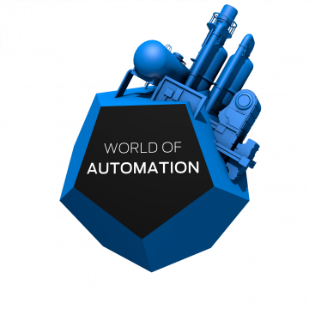 WoTS 2018 – Beursproject ‘Geld verdienen met machinebouw’TourOp de beursvloer: 10 thema’s komen terug tijdens deze tour. De deelnemers geven de bezoeker op de stand meer inzicht in een van de thema’s.ProcesoptimalisatieWinst makenUitvalVoorspelbaar onderhoud Data analyseService verlenen op afstand DashboardFunctionaliteitTechnisch personeel (stekort)?Ontwikkeling 3D ontwerpen……………………………………………………………….… (vrije invulling)Maximaal 10 deelnemers, maximaal 1 deelnemer per thema op basis van volgorde inschrijving.Op de beursvloer komen flyers beschikbaar met een overzicht van de deelnemers met een verwijzing naar de standIedere deelnemer kan op zijn stand een thema toelichten in de vorm van pitch of demoDeelnemers zijn herkenbaar op de beursvloer SeminarSeminar ‘Geld verdienen met machinebouw’ op de beursvloer (Marijke Zaal)Sprekers zijn een drietal eindgebruikers met concrete voorbeeldenDe invulling van de sprekers gebeurt in overleg met deelnemende bedrijvenIn het seminar vindt een verwijzing naar tour en deelnemers (logo’s) plaatsDeelname voorwaardenMinimaal 8 bedrijven, maximaal 10Deelname kosten per bedrijf: € 750,- excl. btwNeemt deel aan het WoTS 2018 beursproject ‘Geld verdienen met machinebouw’Deelnamekosten € 750,- (exclusief btw)
Bedrijfsnaam:		……..…….…………………………………………………………………………Contactpersoon:	…….…….………………………………………………………………………….Emailadres:		………………………………………………………………………………………Korte omschrijving van de pitch of demo:………………………………………………………………………………………………………………………………………………………………………………………………………………………………………………Is aanwezig op het deelnemersoverleg op dinsdag 13 maart van 12.30 – 14.30 uurDatum: 	…………………………...		Handtekening          ……………………………………..